AcademicsExperienceMariah      PERSONAL INFORMATIONProfile Maintained by Herself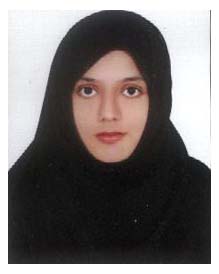 PERSONAL INFORMATION NameMariah PERSONAL INFORMATIONGender FemalePERSONAL INFORMATIONEmail AddressMariah.281473@2freemail.com PERSONAL INFORMATIONNationalityPakistaniPERSONAL INFORMATIONCountry of ResidenceUnited Arab EmiratesPERSONAL INFORMATIONCity of ResidenceRas al khaimahPERSONAL INFORMATIONAge (years)27PERSONAL INFORMATIONLanguages  English   Urdu   HindiPERSONAL INFORMATIONMore about meStrong motivation competitive work ethic and commitment for achievement. Experienced in managing pressurized circumstances, working to strike deadlines, setbacks and situations of professional difficulty. Acute interpersonal sensitive and effective in interaction with othersSoftware Command like Maple and C++.Master of Research Title of Degree/CertificateMs MathematicsMaster of Research Medium of Education Attended UniversityMaster of Research Education LevelPost GraduateMaster of Research Duration of Degree/Certificate3 years or lessMaster of Research Country of Issuing Authority PakistanMaster of Research Academic FieldProfession – TeachingMaster of Research Final Year ProjectNumerical Solution of ODEs – Wavelets and SplinesMaster of Research Major Subjects Computational Fluid Dynamics   Numerical Linear Algebra  Boundary Value Problems  Numerical Solution for PDEs   Perturbation Methods  Advance Mathematical Statistics  PDEs and its ApplicationsBachelor of Science Title of Degree/CertificateBS (hons)Bachelor of Science Medium of Education Attended UniversityBachelor of Science Education LevelGraduateBachelor of Science Duration of Degree/Certificate3 years or lessBachelor of Science Country of Issuing Authority PakistanBachelor of Science Academic FieldProfession – TeachingBachelor of Science Final Year ProjectN-Fuzzy Quasi – Ideals Bachelor of Science Major Subjects ODEs  Calculus  Real Analysis  Complex Analysis  Differential Geometry  Fluid Mechanics  Operational Research  PDEs  Group Theory  Topology  Functional Analysis  Theory of Modules  Rings and FieldsDiploma in Information TechnologyTitle of Degree/CertificateDiploma in Information Technology (DIT)Diploma in Information TechnologyMedium of Education Attended CollegeDiploma in Information TechnologyEducation LevelIntermediateDiploma in Information TechnologyDuration of Degree/Certificate1 yearDiploma in Information TechnologyCountry of Issuing Authority PakistanDiploma in Information TechnologyMajor Subjects Introduction to E-Commerce and Web Development  Ms – Visual Basic  Data Communication and Networking  C++  System Analysis and Design  Financial Accounting Mathematics TeacherPositionTeacher – Mathematics Mathematics TeacherIndustryAl Itqan American SchoolMathematics TeacherPrime FunctionTeachingMathematics TeacherCountry United Arab EmiratesMathematics TeacherDuration 9 months  (continuing)Mathematics TeacherPositionTeacher – Mathematics Mathematics TeacherIndustryBangladesh Islamia School and CollegeMathematics TeacherPrime FunctionTeachingMathematics TeacherCountry United Arab EmiratesMathematics TeacherDuration 1 year Mathematics TeacherPositionTeacher – Mathematics Mathematics TeacherIndustryDawn Public School and CollegeMathematics TeacherPrime FunctionTeachingMathematics TeacherCountry PakistanMathematics TeacherDuration 2 years